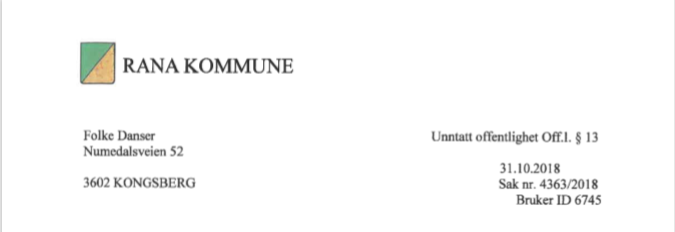 Vedtak om venteliste for kommunal omsorgsbustadVi viser til søknaden/førespurnaden vi fekk [dato] for NN, fødd [dato].Du fyller vilkåra for tildeling av bemanna/ubemanna omsorgsbustad, men kommunen har for tida ingen ledig eigna bustad. Du blir derfor sett på venteliste og blir kontakta så snart vi har ein bustad å tilby deg. Det er mange søkjarar, og det kan bli lang ventetid.Dei fleste omsorgsbustadene som omsorgsavdelinga i Rana kommune disponerer, er innskotsleilegheiter. Du må derfor rekne med å betale innskot i tillegg til husleige.GrunngivingVi hadde eit møte XX.XX.XXXX. Her deltok [namn]. På møtet gikk vi gjennom situasjonen din. Du kan klageVedtaket er eit enkeltvedtak etter forvaltningslova og kan påklagast etter § 28. Dersom du vil klage, sender du klagen til tildelingskontoret. Der kan du få råd og rettleiing. Klagefristen er 3 veker. Dersom kommunen opprettheld vedtaket, sender tildelingskontoret klagen vidare til den kommunale klagenemnda for administrative vedtak (formannskapet). Vedtak i klagenemnda kan ikkje påklagast.Lovgrunnlag for vedtaketforskrift om tildeling av kommunal bustad i Rana kommunelov om kommunale helse- og omsorgstenester § 3-7lov om behandlingsmåten i forvaltningssaker (forvaltningslova) §§ 28 og 29Dersom du har spørsmål, kan du kontakte saksbehandlaren på telefon XX XX XX XX eller tildelingskontoret på telefon XX XX XX XX.Med helsingNN 							NNleiar tildelingskontoret				saksbehandlar